МУНИЦИПАЛЬНОЕ ОБЩЕОБРАЗОВАТЕЛЬНОЕ БЮДЖЕТНОЕ УЧРЕЖДЕНИЕ ОСНОВНАЯ ОБЩЕОБРАЗОВАТЕЛЬНАЯ ШКОЛА № 31 ИМЕНИ П.Я. ШТАНЬКО СТАНИЦЫ БЕССКОРБНОЙМУНИЦИПАЛЬНОГО ОБРАЗОВАНИЯ НОВОКУБАНСКИЙ РАЙОН ПРИКАЗ30 июля 2020 года                                                                        № 223Об организации горячего питания в 2020-2021 учебном годуНа основании статьи 58 Закона «Об образовании в Российской Федерации», в связи с началом 2020-2021 учебного года, с целью организации качественного полноценного питания в МОБУООШ № 31 имени П.Я. Штанько станицы Бесскорбной,  п р и к а з ы в а ю:1.Открыть школьный пищеблок и организовывать питание обучающихся в 2020-2021 учебном году с 1 сентября 2020 года.2. Организовать горячее питание обучающихся в обязательном соответствии с утвержденным перспективным 10-дневным меню (с расчетом калорийности и ингредиентов по возрастам), согласованным с территориальным отделом Роспотребнадзора.3. Назначить ответственным за организацию горячего питания в 2020-2021 учебном году Минаеву Ольгу Ивановну.4. Утвердить школьную бракеражную комисию в составе: Минаева О.И.-заместитель директора по учебно-воспитательной работе, Михаленко Г.Н.- председатель ПК, работник буфета-раздаточной.5. Заместителю  директора по учебно-воспитательной  работе О.И.Минаевой:1) в случае изменения количества обучающихся и учителей, получающих горячее обеды, перераспределения  муниципальных и краевых средств, выделяемых на питание обучающихся,  уведомлять ежемесячно МКУ «ЦБ МО» об изменении количества обучающихся, получающих горячее питание;2) предоставить в срок до 02.09.2020 года в МКУ «ЦБ МО» справку о количестве обучающихся из малообеспеченных и многодетных семей, получающих льготное питание за счет муниципального бюджета;3) предоставить информацию в управление образования администрации муниципального образования Новокубанский район ведущему специалисту О.В. Гордиенко об организации школьного питания по формам  мониторинга.4) обеспечить контроль за соблюдением санитарных норм и правил.6. Классным руководителям 1-9 классов:1) провести разъяснительную работу с родителями о необходимости правильного сбалансированного питания детей;2) вести табеля посещаемости, вести строгий отчет за расходованием денежных средств на питание обучающегося.7. Контроль за исполнением настоящего приказа оставляю за собой.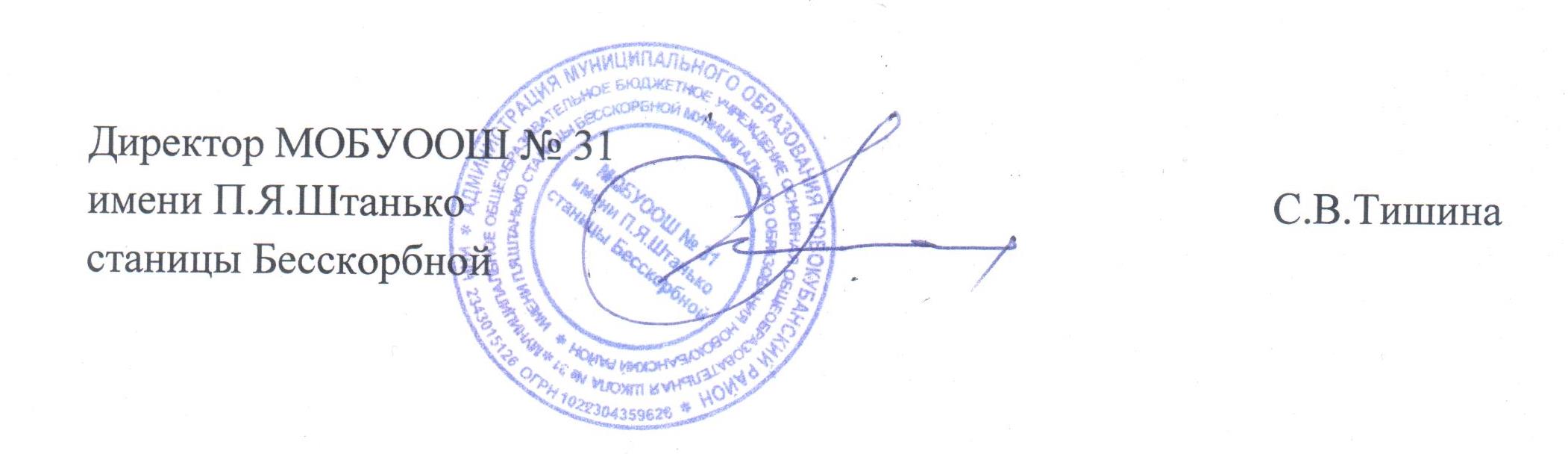 